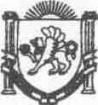 Республика КрымНижнегорский район Администрация  Дрофинского сельского поселенияПОСТАНОВЛЕНИЕ№ 124-0325.06.2020г.                                                                                                      с.Дрофино Об утверждении графика составления проекта бюджета Дрофинского сельского поселения Нижнегорского района Республики Крым на очередной финансовый год и плановый период   В соответствии со статьей 9 Бюджетного кодекса Российской Федерации,  Федеральным  законом от 06 октября 2003 года   № 131-ФЗ «Об общих принципах организации местного самоуправления в Российской Федерации», Распоряжением  Совета министров Республики Крым от 24.03.2020 года № 327-р, Уставом муниципального образования Дрофинское сельское поселение  Нижнегорского района Республики Крым и с целью обеспечения формирования проекта бюджета Дрофинского сельского поселения Нижнегорского района Республики Крым на очередной финансовый год и плановый период.1. Утвердить прилагаемый График составления проекта бюджета Дрофинского сельского поселения Нижнегорского района Республики Крым на очередной финансовый год и на плановый период (далее - График) (Приложение ). 2. Настоящее постановление вступает в силу с момента его подписания  3. Контроль за исполнением настоящего постановление оставляю за собой.Председатель Дрофинского  сельского совета-глава администрации Дрофинского сельского поселения                                           Э.Э.ПаниевПриложение к постановлению  администрацииДрофинского сельского поселенияот 25.06.2020 г. № 124-03ГРАФИКСОСТАВЛЕНИЯ ПРОЕКТА БЮДЖЕТА ДРОФИНСКОГО СЕЛЬСКОГОПОСЕЛЕНИЯ НИЖНЕГОРСКОГО РАЙОНА РЕСПУБЛИКИ КРЫМ НА ОЧЕРЕДНОЙ ФИНАНСОВЫЙ ГОД И НА ПЛАНОВЫЙ ПЕРИОД№Материалы и документыОтветственный исполнительСрокп/ппредставления1Прогноз расходов по разделам иАдминистрациядо 15 ноябряподразделам бюджетнойДрофинского сельскогоклассификации расходов бюджетов ипоселениядетализации по статьям операцийНижнегорского районасектора государственного управления сРеспублики Крымсоответствующими расчётами иобоснованиями на очереднойфинансовый год и на плановый период2Реестр расходных обязательств поАдминистрациядо 1 декабрядействующим обязательствамДрофинского сельскогопоселенияНижнегорского района3Прогноз доходов на очереднойАдминистрациядо 15 ноябряфинансовый год и на плановыйДрофинского сельскогопериодпоселенияНижнегорского района4Прогноз социально-экономическогоАдминистрациядо 15 ноябряразвития на очередной финансовыйДрофинского сельскогогод и на плановый периодпоселенияНижнегорского района5Обзор социально-экономическогоАдминистрациядо 15 ноябряразвития сельского поселения заДрофинского сельскогоистекший периодпоселенияНижнегорского районаРеспублики Крым6Предварительные итоги социально-Администрациядо 15 ноябряэкономического развития сельскогоДрофинского сельскогопоселения за истекший период ипоселенияожидаемые итоги социально-Нижнегорского районаэкономического развития поселения наРеспублики Крымтекущий финансовый год7В пределах своей компетенцииАдминистрациядо 10 декабряпредложения по оптимизации составаДрофинского сельскогорасходных обязательств сельскогопоселенияпоселения, предложения по отменеНижнегорского районадействия или принятия нормативно-Республики Крымправовых актов, устанавливающихрасходные обязательства8Сводный перечень муниципальныхАдминистрациядо 15 ноябряпрограмм, утвержденных вДрофинского сельскогоустановленном порядке ипоселенияпредлагаемых к рассмотрениюНижнегорского районаРеспублики Крым9Основные направления бюджетной иАдминистрациядо 15 ноябряналоговой политикиДрофинского сельскогопоселенияНижнегорского районаРеспублики Крым10Порядок и методика планированияАдминистрациядо 15 ноябрябюджетных ассигнований бюджетаДрофинского сельскогосельского поселенияпоселенияНижнегорского районаРеспублики Крым11Расчёт верхнего пределаАдминистрациядо 10 декабрямуниципального долга по состояниюДрофинского сельскогона 1 января года, следующего запоселенияочередным финансовым годомНижнегорского районаРеспублики Крым12Распределение расходов бюджета наАдминистрациядо 10 декабряочередной год по разделам,Дрофинского сельскогоподразделам классификации расходовпоселениябюджета сельского поселенияНижнегорского районаРеспублики Крым13Проект среднесрочного финансовогоАдминистрациядо 15 декабряплана сельского поселенияДрофинского сельскогопоселенияНижнегорского районаРеспублики Крым14Оценка ожидаемого исполненияАдминистрациядо 15 декабрябюджета сельского поселения наДрофинского сельскоготекущий финансовый годпоселенияНижнегорского районаРеспублики Крым15Формирование проекта бюджетаАдминистрацияв сроки,сельского поселенияДрофинского сельскогоустановленныепоселенияПоложением оНижнегорского районабюджетномРеспублики Крымпроцессе______________16Представление пакета документов оАдминистрациядо 14 декабрябюджете на очередной финансовыйДрофинского сельскогогод и на плановый период напоселениярассмотрение ПредседателюНижнегорского районаДрофинского сельского совета -Республики Крымглаве администрации Дрофинскогосельского поселения17Председатель ДрофинскогоАдминистрациядо 14 декабрясельского совета - главаДрофинского сельскогоадминистрации  Дрофинскогопоселениясельского поселения проводитНижнегорского районасогласование проекта бюджетаРеспублики КрымДрофинского сельского поселенияНижнегорского района РеспубликиКрым18Разработка и представление проектаАдминистрациядо 15 декабрярешения о бюджете сельскогоДрофинского сельскогопоселенияпоселенияНижнегорского районаРеспублики Крым19Направление на согласование вАдминистрацияВ день внесенияМинистерство финансов РеспубликиДрофинского сельскогопроектаКрым проекта решения «О бюджетепоселениярешения «ОДрофинского сельского поселенияНижнегорского районабюджетеНижнегорского района РеспубликиРеспублики КрымДрофинскогоКрым на очередной финансовый год исельскогоплановый период»поселенияНижнегорскогорайонаРеспубликиКрым наочереднойфинансовый годи плановыйпериод» всельский совет20Проведение публичныхАдминистрацияВ период со дня(общественных) слушаний проекта бюджета муниципальногоДрофинского сельскоговнесения в сельский советобразования Нижнегорский район Республики Крым на очередной финансовый год и плановый периодпоселения Нижнегорского района Республики Крымпроекта бюджета до дня егообразования Нижнегорский район Республики Крым на очередной финансовый год и плановый периодрассмотрения сельским советомрассмотрения сельским советом